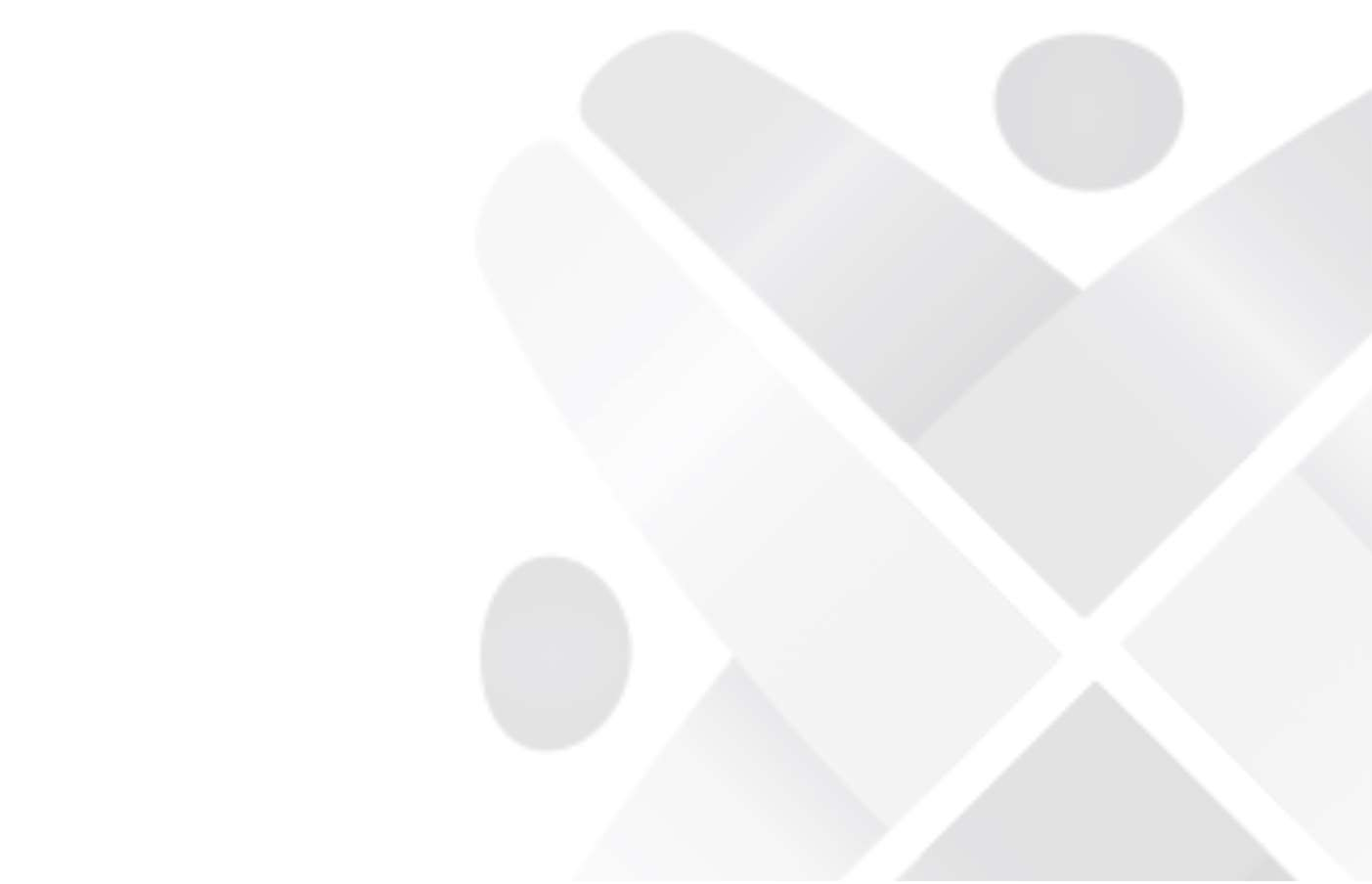 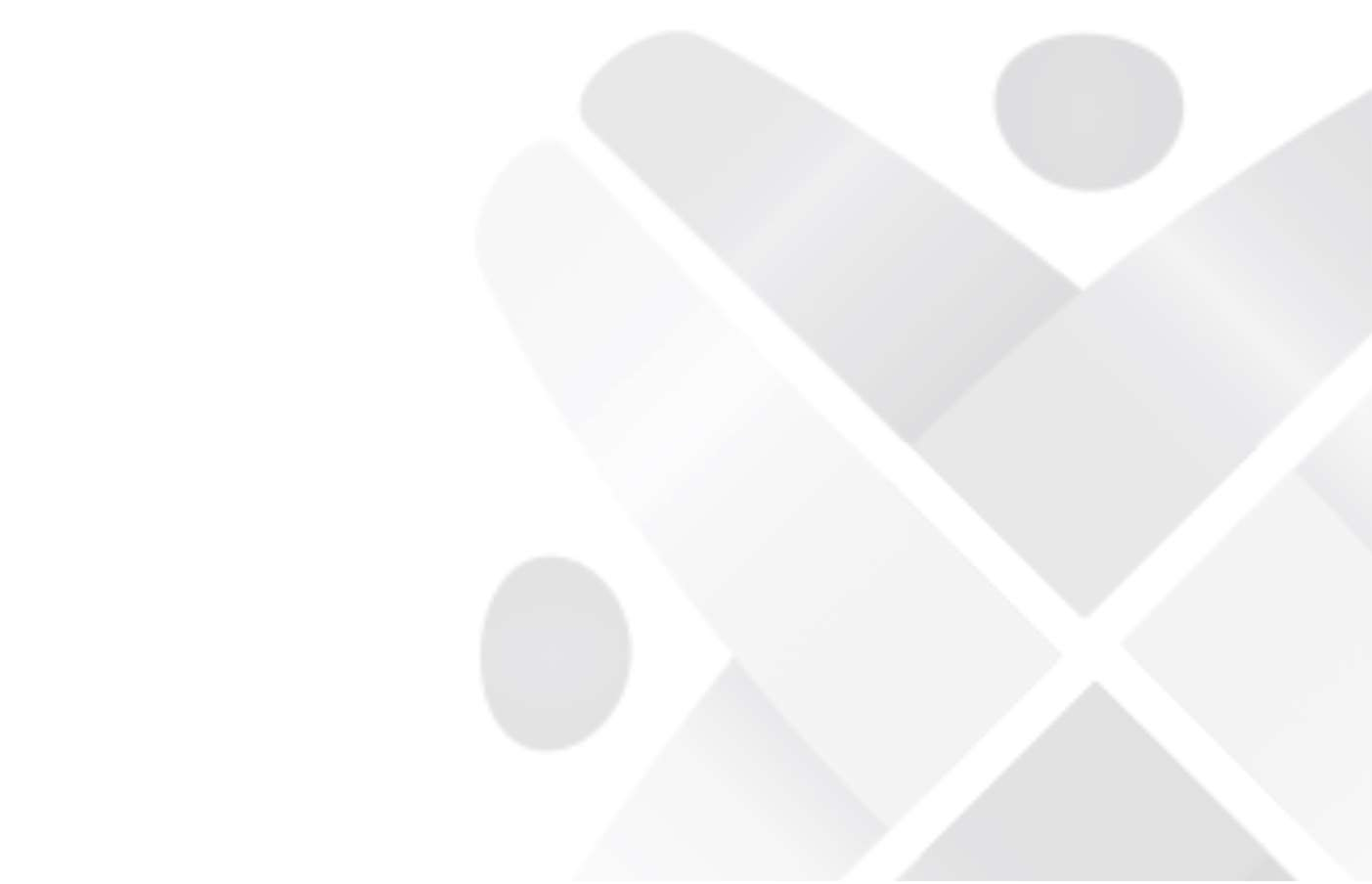 TERMINOS DE CONVOCATORIA PROGRAMA DE FORTALECIMIENTO A EMPRENDIMIENTOS DEL DEPARTAMENTO DE CUNDINAMARCA EN EL MARCO DE LAS ACCIONES PARA LA REACTIVACIÓN ECONÓMICA, FASE IIIhttps://forms.gle/burC86PXujG3e1uSA 